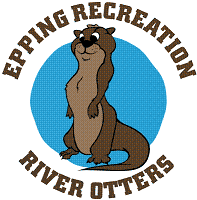 After School Program Junior Staff (Epping, NH)The Epping Parks & Recreation Department is seeking highly energetic individuals to work as part of their After School Program team! We are interested in candidates who have a desire to be fully engaged in assisting to run programs for children ages K-5. Candidates should have good communication, problem solving and organizational skills, with the ability to work with multi aged children. 

Our After School Program runs from 2:45pm to 5:45pm and is located at the Recreation Center Watson Academy. We provide daily structured activities, including physical education games, art, science, music and cooking. We utilize the school's gym, fields and playgrounds, as well as designated classrooms in Watson Academy. During No School Days and Vacation Weeks, we provide full day programs, including structured activities, free time play and field trips. Qualifications:
Candidate has experience working with children 
Candidate must have a desire to help plan and facilitate basic structured recreational programs for children.
CPR and First Aid is required (can complete upon hire) 
Criminal Background Checks are required as part of the hiring process. 
Candidate must be able to commit to working a consistent schedule during the school yearTo Apply, please email cover letter and resume to: eppingrecreation@gmail.com or mail to Epping Parks & Recreation Department, 157 Main Street, Epping, NH 03042. Positions will be open until filled! Location: Epping, NHCompensation $8.50/ hourThis is a part-time job up to 15 hours per week (with opportunities for more hours during 3 full day programs and vacation week programs)